Formulaire de demande  à des fins  (AUT)Veuillez remplir toutes les sections en lettres majuscules ou à sportifles sections, 5 6 médecin Les demandes incomplètes seront retournées et devront être soumises à nouveau sous une forme lisible et complète.Renseignements  le sportifLes éléments confirmant le diagnostic  joints et transmis avec cette demande. Les  comprendront un historique médical complet ainsi que les résultats de tous les examens, analyses de laboratoire et études par imagerie pertinents. Dans la mesure du possible, une copie de tous les rapports originaux ou lettres sera jointe. .L’AMA tient à jour une série de  visant à aider les médecins dans la préparation de demandes d’AUT complètes et détaillées. Il est possible de consulter ces documents en saisissant le terme de recherche « » sur le site Web de l’AMA  du médecinDéclaration du sportif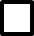 